AnmeldebogenFür Kindertagesstätten mit unterschiedlichen GruppenKath. Tageseinrichtung für Kinder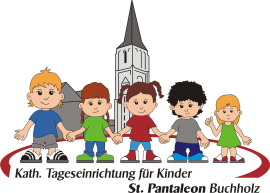 St. Pantaleon                      Pantaleonstr.34                                                    Wenn möglich Aufnahme zum:                      53567 Buchholz                                                     __________________________                                                                                                                              Monat/ JahrPersonalien des Kindes     Anschrift:                Postleitzahl/ Ort/ StraßePersonalien der Eltern :    verheiratet             jaAnschrift:Postleitzahl/Ort/ StraßeAnschriftPostleitzahl/Ort/StraßeGeschwister:Welche Gruppenstruktur wünsche ich für mein KindTagestätte -Nestgruppe/ kleine altersgemischte Gruppe Tagesstätte 3-6 JahreBlocköffnung – 7:00-14:00 Uhr 2-4 JahreBlocköffnung -7:00 – 14:00 Uhr 3- 6 JahreSonstige, wichtige Informationen über Kind und Familie:Wichtige Änderungen zu den obengenannten Punkten werden in der Einrichtung umgehend mitgeteilt.Wir nehmen zur Kenntnis das diese Informationen zu Datenschutzzwecken erhoben werden müssen. Die Daten werden vertraulich behandelt.Zur Kenntnis genommen und unterschrieben:______________   ________________________________________________________Ort / Datum                     Unterschrift beider ErziehungsberechtigtenHaben Sie Ihr Kind bereits in einer weiteren Einrichtung angemeldet oder beabsichtigen dies?JaNeinWenn ja, in welcher ________________________________________________                                         Name der Einrichtung Wunsch               ________________________________________________                                Name der Einrichtung      Hinweis: bitte teilen Sie uns mit wenn Sie umziehen oder in einer anderen Einrichtung unterkommen, das wir dann die Anmeldung von der Warteliste nehmen können.FamiliennameVornameGeschlechtGeburtstagReligionszugehörigkeitStaatsangehörigkeitFamilienname MutterVornameStaatsangehörigkeitTelefonMail:Familienname VaterVornameStaatsangehörigkeitTelefonMail:NameGeboren am